Договор №  от « »  г. аренды транспортного средстваИндивидуальный Предприниматель Гришин Максим Сергеевич, именуемый в дальнейшем Арендодатель, в лице Гришина Максима Сергеевича, действующего на основании свидетельства ОГРНИП 32042050025417, ИНН 420538338707, Факт.адрес: Симферопольский р-н, С.Укромное, ул.Каралезская 25, Юр.адрес: Кемеровская область - Кузбасс, р-н Кемеровский, д Сухово, ул Заречная, д.2в, Банк.реквизиты: АО "ГЕНБАНК" г. Симферополь, Р/С, 40802810300030000670, К/С 30101810835100000123, БИК 043510123, Тел.: +7-978-933-8282, 8-800-250-3818и    с другой стороны, именуемые совместно Стороны, заключили настоящий договор о нижеследующем:1. ПРЕДМЕТ ДОГОВОРА1.1. Арендодатель передает Арендатору во временное  владение  и пользование/субаренду транспортное средство (далее по тексту ТС), без оказания услуг по управлению им и технической эксплуатации. ТС предоставляется для некоммерческого использования Арендатором.1.2. Сведения о передаваемом в аренду /субаренду ТС:Стоимость ТС: 20000002. АРЕНДНАЯ ПЛАТА И ПРОЧИЕ ПЛАТЕЖИ:3 СРОК ДЕЙСТВИЯ ДОГОВОРА:3.1.Договор вступает в силу с момента подписания акта приема-передачи ТС и действует до  . Срок действия договора может быть продлен по соглашению сторон, прием-передача ТС в этом случае не оформляется, ТС в этом случае остается у Арендатора без разрыва во времени. 3.2. В случае несвоевременного возврата ТС Арендатор помимо арендной платы за период просрочки, рассчитанной в соответствии с Договором, уплачивает Арендодателю штраф в размере указанном в прайс-листе. Несвоевременным возвратом признается задержка возврата ТС более чем на 3 часа.3.3. При досрочном расторжении договора по инициативе Арендатора-арендная плата не подлежит возврату.4. ИСПОЛЬЗОВАНИЕ АВТОТРАНСПОРТНОГО СРЕДСТВА4.1.Арендатор гарантирует добросовестное и аккуратное использование ТС, он самостоятельно и за свой счет выполняет регулярное обслуживание (проверка уровня воды, масла, тормозной жидкости и тд).4.2 Расходы на заправку топливо несет исключительно Арендатор.4.3. Арендатор обязуется не использовать ТС в следующих случаях: - для транспортировки запрещенных и опасных товаров и грузов; - для транспортировки пассажиров для получения финансовой выгоды; - для буксировки и передвижения других транспортных средств; - в случае аварии или механической поломки; - в спортивных мероприятиях; - находясь под влиянием медицинских препаратов, алкоголя или наркотических средств.4.4. Арендатору запрещается трансформировать ТС, менять его техническое оборудование, устанавливать или снимать любые детали или аксессуары, наносить на них какие-либо надписи.4.5. Арендатор обязан незамедлительно за свой счет оплачивать с момента уведомления (в любой возможной форме): парковку, все штрафы за нарушение правил ГИБДД и иные взыскания, наложенные в процессе и за период эксплуатации Автомобиля, а также повреждения ТС согласно прайсу, данному договору и акту приема-передачи ТС с выявленным ущербом. Арендодатель имеет право удержать задолженность с ДЕПОЗИТА (при его наличии). В случае просрочки оплаты - накладываются штрафные санкции в 2 х-кратном размере, а также начисляется пеня за каждый день просрочки, в размере 1% от всей суммы задолженности.Обработка выявленного нарушения и иных взысканий, Арендодателем, составляет 100 руб. за 1 единицу.В случае зафиксированного нарушения (средствами ГИБДД, данными мониторингов Глонасc или GPS, в том числе средствами прокатной компании – ЯВЛЯЮТСЯ НЕОСПОРИМОЙ ФИКСАЦИЕЙ НАРУШЕНИЯ) лимитов скоростного режима установленного данным договором более чем: 120 км/ч-500 руб, 140 км/ч–штраф 1 000 руб.,150 км/ч–5 000 руб., более 160 км/ч- 10 000 руб.4.6.Арендатор обеспечивает сохранность ТС в течение всего срока аренды. Арендатор гарантирует, что не будет оставлять ТС без предварительной проверки, что все двери закрыты на ключ, окна и откидной верх закрыты, что ключи и документы не оставлены в замке зажигания, салоне или дверях ТС. По запросу Арендодателя, Арендатор обязуется сообщить о месте нахождении ТС.5.ОБЯЗАННОСТИ АРЕНДАТОРА В СЛУЧАЕ ТЕХНИЧЕСКОЙ ПОЛОМКИ АВТОТРАНСПОРТНОГО СРЕДСТВА, ДТП ИЛИ ПОВРЕЖДЕНИИ АВТОТРАНСПОРТНОГО СРЕДСТВА5.1.Арендатор должен немедленно сообщить Арендодателю о любой технической поломке ТС. Если авария или поломка явились результатом несанкционированного или неосторожного обращения с ТС, Арендатор несет ответственность за любые расходы, связанные с повреждением ТС, включая оплату аренды ТС за количество дней простоя, необходимые для ремонта в соответствии со сроками по калькуляции страховщика.5.2. Арендодатель не несет ответственность за любые просрочки, убытки прямые и косвенные, являющиеся результатом поломки или технической поломки ТС.5.3.В случае повреждения ТС или дорожно-транспортного происшествия (включая угон, акт вандализма), обязан получить копию протокола с подробным перечнем поврежденного имущества, записать свидетелей; немедленно известить Арендодателя о происшедшем; в течение 3 дней предоставить Арендодателю все необходимые документы для получения возмещения по страховому случаю от страховой компании. А также принять меры к уменьшению убытков от происшествия.6.ОТВЕТСТВЕННОСТЬ АРЕНДАТОРА6.1. На момент принятия в аренду ТС Арендатор несет ответственность за тщательную проверку его состояния. Стороны должны немедленно указать любую явную поломку и составить акт.6.2. Арендатор гарантирует, что он или иные лица, уполномоченные на управление ТС в соответствии с Договором: имеют все необходимые разрешения, лицензии удостоверения на право управления ТС; отсутствует наличия фактов уголовного преследования вследствие совершения ТС происшествия; отсутствует наличие физических или психологических заболеваний или расстройств, являющихся препятствием к управлению ТС; указанные лица не были отстранены от управления ТС вследствие злоупотребления алкоголем или наркотическими препаратами.6.3.Арендатор обязуется выплачивать арендную плату авансовым платежом и по окончании срока аренды возвратить Арендодателю ТС.6.4. С момента получения ТС в пользование до сдачи его Арендодателю, Арендатор является ответственным лицом за арендованное ТС по всем искам и претензиям, обусловленным несоблюдением им условий настоящего договора и, в соответствии с действующим законодательством Российской Федерации, несет полную гражданскую и уголовную ответственность перед третьими лицами и за вред, причиненный источником повышенной опасности.6.5. В случае умышленного грубого вождения и/или нарушения правил дорожного движения повлекшее за собой ДТП Арендатор несет полную материальную и гражданскую ответственность за причиненный ущерб, перед арендодателем и другими лицами.6.6. В случае ДТП, происшедшего по вине Арендатора, Арендатор обязан оплатить Арендодателю стоимость восстановительных работ и оплатить простой ТС на время ремонта,  урегулирования и т.д..7. ПРАВИЛА И ОБЯЗАННОСТИ АРЕНДОДАТЕЛЯ.7.1. При выявлении непригодности ТС к эксплуатации, Арендодатель осуществляет его замену по своему усмотрению и обязуется предоставить ТС, сходное по характеристикам с арендуемым, в случае отсутствия свободного ТС, арендатору возвращается стоимость за неиспользованный период.7.2. Арендодатель не несет ответственности за ущерб, нанесенный личным вещам, перевозимым в ТС и являющимся собственностью Арендатора или третьего лица.7.3. Арендодатель вправе досрочно прекратить настоящий Договор и потребовать незамедлительного возврата Автомобиля в случае нарушения Арендатором каких-либо условий Договора, опасного вождения (превышение скорости и т.д.), а также в случае сообщения Арендатором неверных сведений при заключении Договора. В указанном случае Арендатор обязан вернуть Арендодателю ТС незамедлительно после получения уведомления Арендодателя о прекращении Договора, без возврата оплаченных денежных средств.8. ОБЯЗАННОСТЬ АРЕНДАТОРА ПО ВОЗВРАТУ АВТОТРАНСПОРТНОГО СРЕДСТВА.8.1. Арендатор обязан вернуть ТС и оплатить сервисный сбор, в размере 800 руб. (наружная и внутренняя мойка ТС и подготовка), в том же тех. состоянии, в котором он был при передаче Арендатору, в месте и в день, оговоренных в Договоре, со всеми принадлежностями и полным комплектом документов, предоставленных Арендодателем. Арендатор не имеет права каким-либо образом удерживать ТС. Возврат ТС Арендодателю подтверждается подписанием Сторонами Акта приёма-передачи ТС. В случае выявления повреждения автомобиля – составляется «Акт выявленных повреждений», данный Акт, является бесспорным основанием, подписанный только со стороны Организации (ИП Гришин М.С.), для удержания Депозита и оплаты штрафов, причиненного ущерба, а также предъявление оставшейся задолженности Клиенту.8.2. В случае невозврата Арендатором ТС в срок, установленный Договором, Арендодатель вправе обратиться в органы МВД РФ с заявлением об уголовном преступлении.9. ЗОНА ЭКСПЛУАТАЦИИ.9.1 Зона эксплуатации арендованного ТС – территория г.Кемерово. При необходимости выезда за их пределы, возможность выезда и стоимость согласовывается с Арендодателем, и возможно только после подписания дополнительного соглашения. В случае самовольного выезда взимается штраф, в размере 50 000 (пятьдесят тысяч) рублей 00 коп.9. ЗАКЛЮЧИТЕЛЬНЫЕ ПОЛОЖЕНИЯ.9.1. Истечение срока действия Договора влечет за собой прекращение аренды автомобиля сторон по нему, но не освобождает от ответственности за его нарушение во время эксплуатации, если таковые имели место при исполнении условий договора в течение срока аренды ТС.9.2. Все споры и разногласия, которые могут возникнуть из Договора или в связи с ним, будут решаться путем переговоров между сторонами, в ином случае, все споры разрешаются в порядке, установленном действующим законодательством по месту нахождения Арендодателя.9.3. Подписывая данный договор, клиент дает право Организации обрабатывать персональные данные клиента:  фамилию  имя  отчество, серию и номер документа, удостоверяющие личность, серию номер водительского удостоверения, место регистрации и жительства, номер контактного телефона, email, фотография,  с использованием средств автоматизации или без использования таких средств: сбор, запись, систематизация, накопление, хранение, уточнение (обновление, изменение), извлечение, использование, передача (распространение, предоставление, доступ), обезличивание, блокирование, удаление, уничтожение. Целью обработки персональных данных, является выполнение обязательств клиента перед организацией  по настоящему Договору (в том числе уплата штрафов, начислений, передача информации в органы ГИБДД, МВД, факторинговой организации, в случае его наличия). При осуществлении обработки персональных организация обязана соблюдать конфиденциальность персональных данных, обеспечивать безопасность персональных данных при их обработке, соблюдать принципы, правила обработки персональных данных и требования к защите обрабатываемых персональных данных в соответствии с Федеральным законом № 152-ФЗ от 27.07.2006 «О персональных данных», клиент имеет право отозвать разрешение на обработку персональных данных, согласно закону.Марка,модель: Hyundai CretaVIN: Z94PA814BNR029274Гос.рег. знак: К604НК142Кузов: № Z94PA814BNR029274года выпуска: 2021СТС: серия 9941 №203884, дата выдачи 15.02.2022Кол-во дней: Кол-во дней: Тариф:Тариф:Доп. Услуги : Доп. Услуги : 0,00ИТОГО К ОПЛАТЕ:ИТОГО К ОПЛАТЕ:ДЕПОЗИТ:ДЕПОЗИТ:10 000,00Сервисный сбор: ( АВТОМОЙКА)         800 руб.         800 руб.10. РЕКВИЗИТЫ СТОРОН.10. РЕКВИЗИТЫ СТОРОН.Арендодатель:_____________/ИП Гришин М.С.Арендатор:С условиям аренды ознакомлен,сумму указанную в договоре оплатил. ____________/ ПРАЙС-ЛИСТ НА ДОПОЛНИТЕЛЬНЫЕ УСЛУГИ И ПОВРЕЖДЕНИЯ ТРАНСПОРТНОГО СРЕДСТВА:Я, с действующим прайс-листом к договору № ознакомлен(а)     и согласен(на)_______________/ ПРАЙС-ЛИСТ НА ДОПОЛНИТЕЛЬНЫЕ УСЛУГИ И ПОВРЕЖДЕНИЯ ТРАНСПОРТНОГО СРЕДСТВА:Я, с действующим прайс-листом к договору № ознакомлен(а)     и согласен(на)_______________/ ПРАЙС-ЛИСТ НА ДОПОЛНИТЕЛЬНЫЕ УСЛУГИ И ПОВРЕЖДЕНИЯ ТРАНСПОРТНОГО СРЕДСТВА:Я, с действующим прайс-листом к договору № ознакомлен(а)     и согласен(на)_______________/ АКТ ПРИЕМА-ПЕРЕДАЧИ ТРАНСПОРТНОГО СРЕДСТВА К ДОГОВОРУ № АКТ ПРИЕМА-ПЕРЕДАЧИ ТРАНСПОРТНОГО СРЕДСТВА К ДОГОВОРУ № АКТ ПРИЕМА-ПЕРЕДАЧИ ТРАНСПОРТНОГО СРЕДСТВА К ДОГОВОРУ № Индивидуальный Предприниматель Гришин Максим Сергеевич, именуемый в дальнейшем Арендодатель, в лице Гришина Максима Сергеевича, действующего на основании свидетельства ОГРНИП 32042050025417, ИНН 420538338707, Факт.адрес: Симферопольский р-н, С.Укромное, ул.Каралезская 25, Юр.адрес: Кемеровская область - Кузбасс, р-н Кемеровский, д Сухово, ул Заречная, д.2в, Банк.реквизиты: АО "ГЕНБАНК" г. Симферополь, Р/С, 40802810300030000670, К/С 30101810835100000123, БИК 043510123, Тел.: +7-978-933-8282, 8-800-250-3818и  подписали настоящий акт:Индивидуальный Предприниматель Гришин Максим Сергеевич, именуемый в дальнейшем Арендодатель, в лице Гришина Максима Сергеевича, действующего на основании свидетельства ОГРНИП 32042050025417, ИНН 420538338707, Факт.адрес: Симферопольский р-н, С.Укромное, ул.Каралезская 25, Юр.адрес: Кемеровская область - Кузбасс, р-н Кемеровский, д Сухово, ул Заречная, д.2в, Банк.реквизиты: АО "ГЕНБАНК" г. Симферополь, Р/С, 40802810300030000670, К/С 30101810835100000123, БИК 043510123, Тел.: +7-978-933-8282, 8-800-250-3818и  подписали настоящий акт:Индивидуальный Предприниматель Гришин Максим Сергеевич, именуемый в дальнейшем Арендодатель, в лице Гришина Максима Сергеевича, действующего на основании свидетельства ОГРНИП 32042050025417, ИНН 420538338707, Факт.адрес: Симферопольский р-н, С.Укромное, ул.Каралезская 25, Юр.адрес: Кемеровская область - Кузбасс, р-н Кемеровский, д Сухово, ул Заречная, д.2в, Банк.реквизиты: АО "ГЕНБАНК" г. Симферополь, Р/С, 40802810300030000670, К/С 30101810835100000123, БИК 043510123, Тел.: +7-978-933-8282, 8-800-250-3818и  подписали настоящий акт:1. Арендодатель передал, а арендатор принял следующее транспортное средство (далее ТС):1. Арендодатель передал, а арендатор принял следующее транспортное средство (далее ТС):1. Арендодатель передал, а арендатор принял следующее транспортное средство (далее ТС):2. На момент передачи, ТС находится в следующем состояние:2. На момент передачи, ТС находится в следующем состояние:3.Уровень топлива и показания одометра: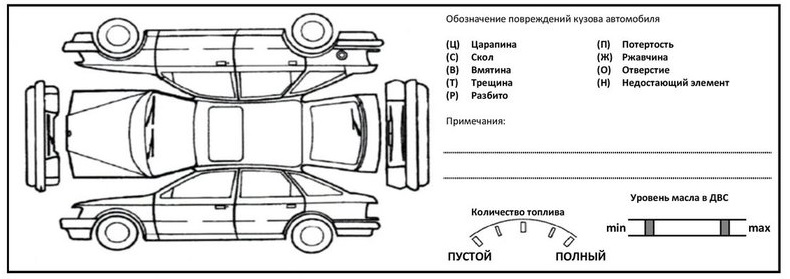             При выдаче:                                                    При возврате:ПРИМЕЧАНИЯ:________________________________________________________________________________________________________________________________________________________________________________________________________________________________________________________________________________________________________________________________________________________________________Я,  полностью осмотрел(а) ТС, принимаемое мной по договору № 3750 от «24» сентября 2022, как снаружи так и внутри, все повреждения (кузов,салон, стекла, колеса и т.д.) зафиксированы в данном акте, все документы, ключи и комплектующие в наличие, с актом приема-передачи ознакомлен(а) и согласен(на)., Транспортное средство принял(а) во временное пользование:                                                                                                                                                                                                                _______________/ Я,  полностью осмотрел(а) ТС, принимаемое мной по договору № 3750 от «24» сентября 2022, как снаружи так и внутри, все повреждения (кузов,салон, стекла, колеса и т.д.) зафиксированы в данном акте, все документы, ключи и комплектующие в наличие, с актом приема-передачи ознакомлен(а) и согласен(на)., Транспортное средство принял(а) во временное пользование:                                                                                                                                                                                                                _______________/ Я,  полностью осмотрел(а) ТС, принимаемое мной по договору № 3750 от «24» сентября 2022, как снаружи так и внутри, все повреждения (кузов,салон, стекла, колеса и т.д.) зафиксированы в данном акте, все документы, ключи и комплектующие в наличие, с актом приема-передачи ознакомлен(а) и согласен(на)., Транспортное средство принял(а) во временное пользование:                                                                                                                                                                                                                _______________/ Передал Транспортное средство:                               ______________/ИП Гришин М.СПередал Транспортное средство:                               ______________/ИП Гришин М.СКлиент, #CliFIO#, сдал /вернул Транспортное средство, залог возвращен, а ИП Гришин М.С. принял.Клиент, #CliFIO#, сдал /вернул Транспортное средство, залог возвращен, а ИП Гришин М.С. принял.Клиент, #CliFIO#, сдал /вернул Транспортное средство, залог возвращен, а ИП Гришин М.С. принял.                                                                                   ________________/ИП Гришин М.С                                                                                   ________________/ИП Гришин М.С                            _____________/ 